Charlotte Street, Plymouth, PL2 1RJ		Telephone: 01752  567609Website: www.moricetownprimary.co.uk    	   	Email: morice.town.primary.school@plymouth.gov.ukDear parent/carer,I have put together a range of Tapestry challenges that I would like you to complete whilst schools are shut. I have also attached a list of websites which may have useful activities should you run out of ideas. TWINKL have also put packs together with lots of ideas (see the link below) and if you look on the school website under Home Learning there are website lists there as well.Challenge 1- Read every day. I have sent home multiple books so you shouldn’t run out! Share picture books/bedtime stories as well and ask the children questions such as who’s in the story? What are they doing? Where are they?Challenge 2- Practise reading and writing tricky words. These are words the children can’t sound out, they just have to learn to sight read them. I, to, no, go, into, theChallenge 3- Practise reading and writing all the sounds on the sheet attached. We uploaded a video of the children saying their single letter sounds for you to view should you need it.Challenge 4- Practise counting to 10 and then 20 verbally, can you order these numbers? Can you count out objects up to 10? Can you write numbers to 10?Challenge 5- Go on a shape hunt around the house looking for 2D and 3D.Challenge 6- Make an Easter bonnet/basket using whichever materials you have at home.Challenge 7- Write simple sentences/words to explain the life cycle of a frog. For example egg, tadpole, frog or It is an egg, then it is a tadpole etc. You could draw pictures to show the process as well.Challenge 8- Bake Easter nests or any other yummy treats.Challenge 9- Spend some time playing with your child! Young children thrive from the interaction that play provides, make up stories or build something with Lego etc. Challenge 10- Access ‘real play’ using the information provided on the school website. This will provide some ideas on how to keep active in the house.I understand that some of these activities take using resources you may not be able to find or go out and buy. Don’t worry if this is the case! Please upload anything you do at home to Tapestry so we can see all your fantastic work. If you’d prefer to record evidence in a book then I have provided one. Other ideas/website links:Retell the story of The Very Hungry Caterpillar.Draw a picture of a plant and label it.Find out what the babies of these animals are called- cow, sheep, duck, pig and horse.Watch Numberblocks/Alphablocks (an interactive way to learn sounds and numbers).https://www.bbc.co.uk/cbeebieshttps://www.twinkl.co.uk/resources/home-early-years/early-years-class-management/school-closure-home-learning-classroom-management-eyfs-early-yearshttps://www.topmarks.co.uk/Interactive.aspx?cat=1https://www.phonicsplay.co.uk/Phase3Menu.htmPhonics play has some great games for reading and top marks have lots of maths games that you can play on tablets etc. Cbeebies has games and you’ll be able to find episodes of Numberblocks and Alphablocks.Thank you for your co-operation at this difficult time and I look forward to seeing all your hard work.Miss Everitt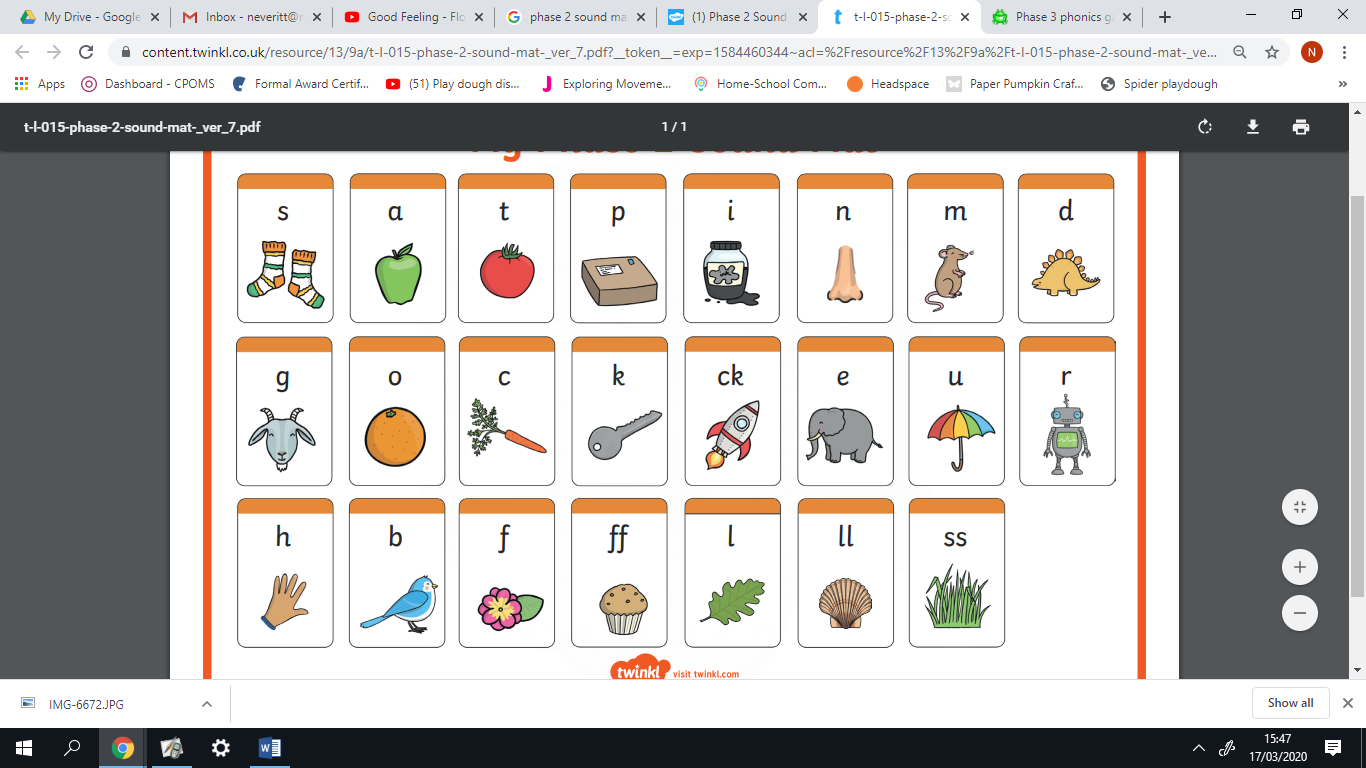 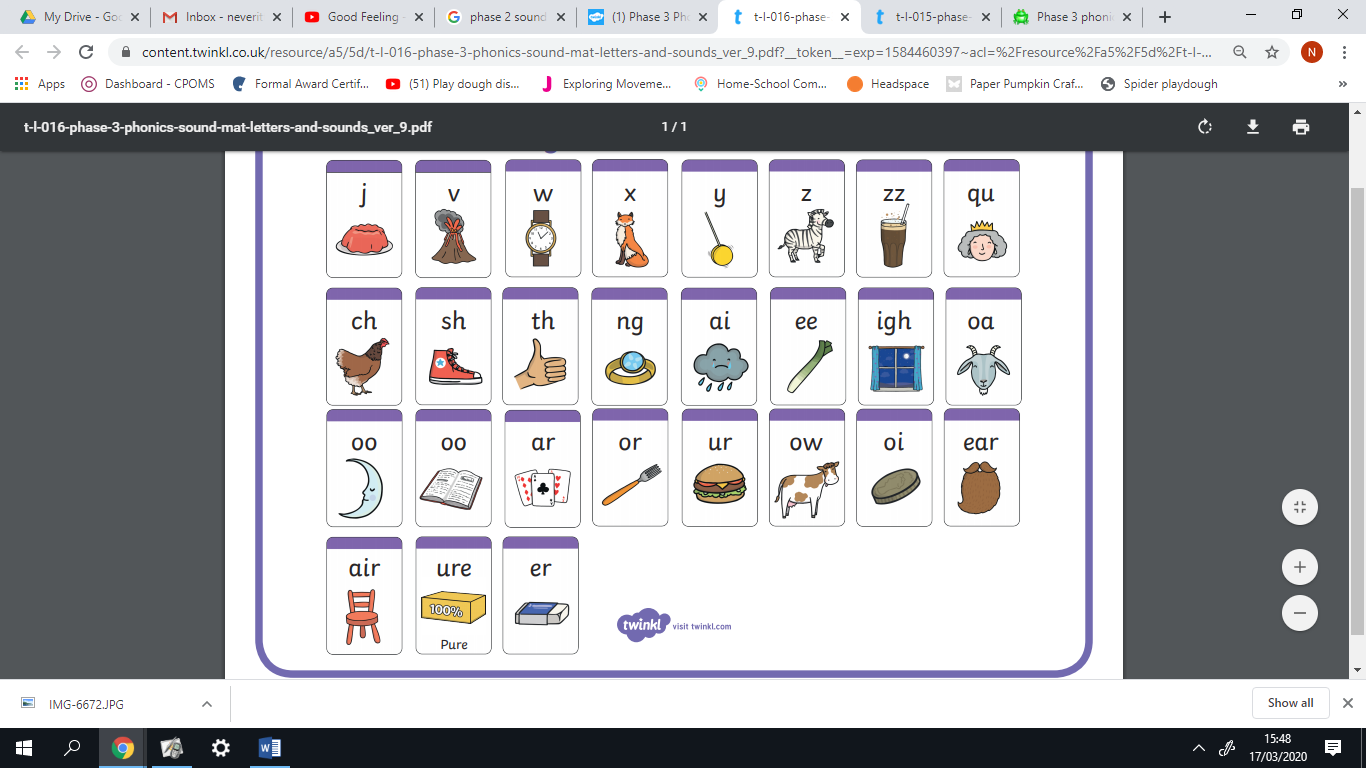 